Retirement villages: internal dispute resolution guidelines for retirement village owners and managersContentsContents	1Disclaimer, copyright and publisher information	2About this publication	2General tips for handling complaints	3Handling complaints between residents	3Why an internal dispute resolution scheme?	3What does the scheme cover?	4Do residents have to use the scheme?	4What are the manager’s obligations?	4The manager is legally required to:	4The manager must not:	5What does the internal dispute resolution document include?	5What the document must cover	5Keeping residents informed about the scheme	6What is the dispute resolution process?	7Sample process	7Recording information about a complaint or dispute	7Resolved within 72 hours	7Not resolved within 72 hours	8Annual reporting responsibilities	9Reporting confidentially	9Unresolved complaints and disputes	10Dispute resolution by the Dispute Settlement Centre of Victoria (DSCV)	10More information	10Useful contacts	10Consumer Affairs Victoria	10Housing for the Aged Action Group	11Residents of Retirement Villages Victoria	11Seniors Information Victoria	11Retirement Village Association (RVA)	12Leading Age Services Australia – Victoria (LASA Victoria)	12National Seniors Australia	12Association of Independent Retirees	12Legal Referral Service – Law Institute of Victoria	12Victorian Civil and Administrative Tribunal (Civil List)	13Dispute Settlement Centre of Victoria	13Consumer Affairs Victoria	14TIS	14TTY	14Disclaimer, copyright and publisher informationBecause this publication avoids the use of legal language, information about the law may have been expressed in general statements. This guide should not be relied upon as a substitute for the Retirement Villages Act 1986 or professional legal advice.Authorised and published by the Victorian Government,1 Treasury Place, MelbourneDecember 2018ISBN: 978 1 921079 80 1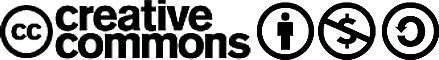 Unless indicated otherwise, content in this publication is provided under a Creative Commons Attribution 3.0 Australia Licence. To view a copy of this licence, visit the Creative Commons Australia website <creativecommons.org/licenses/by/3.0/au>.It is a condition of the Creative Commons Attribution 3.0 Licence that you must give credit to the original author who is the State of Victoria.This document is available for download in accessible PDF and Microsoft Word formats from the Consumer Affairs Victoria website <consumer.vic.gov.au>. If you would like to receive this publication in an alternative accessible format, please phone 1300 55 81 81.About this publicationBy law, all Victorian retirement villages must have an internal dispute resolution scheme. This is a general guide to managing your village’s scheme.The Retirement Villages Act 1986 and the Retirement Villages (Records and Notices) Regulations 2005 set out detailed procedures for the formal handling of management complaints and resident disputes.This guide summarises what you, as the manager, are legally required to do (you can be penalised for not complying with the law). It also outlines actions that may not be required by law, but which we recommend as good practice.Consumer Affairs Victoria also publishes ‘Retirement villages: good practice to address key issues’.Information to help prospective and current retirement village residents understand what is involved in retirement village living is also available.Printed guides are available from Consumer Affairs Victoria, and information is also available on the Retirement village operators section of the Consumer Affairs Victoria website <consumer.vic.gov.au/retirementvillageoperators>.If your village has an owners corporation, the Owners Corporations Act 2006 sets out a separate three-step process to deal with grievances with lot owners. Consumer Affairs Victoria can provide more information on this process.For contact details see Consumer Affairs Victoria on page 10.General tips for handling complaintsGood communication between village managers and residents is critical in reducing and resolving disputes.If a complaint is made, try to resolve it quickly – the longer it goes on, the more likely it will escalate and become more difficult to resolve. Good practice for handling complaints includes:not becoming personally involvedlistening carefully to the complaint and summarising it to confirm it has been understoodidentifying and speaking to independent witnesses (where necessary)taking action according to statutory proceduresrescheduling the meeting with the resident(s) to the next day if they are too angry or distressed to work through the issues in a calm manner.Handling complaints between residentsCommunication between residents should be encouraged. Advise residents to discuss complaints – simply talking about the issue may lead to a solution.If you, as manager, become involved in a dispute between residents, follow the points set out above, but also:be fair to both parties – don’t take sidescome up with several options and let the residents decide on a solutionadvise the parties that they may contact the Dispute Settlement Centre of Victoria (DSCV) for advice on dispute resolution assistance.Why an internal dispute resolution scheme?By law, all Victorian retirement villages must have an internal dispute resolution scheme.Such a scheme benefits both residents and managers, as it:provides a clear, dedicated avenue for residents to pursue any issues they may have with managementmeans disputes can be dealt with efficiently and effectively within the village, often without involving an external dispute resolution bodyis accessible to all partiesmeans minor problems can be addressed early, which helps prevent major disputeshelps managers improve communication and build strong relationships with their residents, which helps prevent future disputespromotes a harmonious living environment, where residents’ concerns are taken seriously, and are addressed appropriately and impartially.What does the scheme cover?A complaint is the reporting by a resident of an issue, problem or grievance that is affecting their quality of life at the village. It may relate to behaviour (an action or a failure to act) and/or the physical environment.The dispute resolution scheme applies to:Disputes between residents, including complaints about another resident’s (or residents’) action or inaction that affects the:resident’s use and enjoyment of the villageuse of village services.Management complaints, including about the manager’s:control or operation of the villageaction or inaction that affects residents’ use or enjoyment of the villageprovision or non-provision of services.Essentially, a management complaint is an allegation that a manager has failed, or is failing, to meet an obligation. These obligations do not have to be contained in the resident’s contract, although many management complaints will involve contractual issues.Note: Managers should not use the internal dispute resolution process to resolve disputes that involve violence. Either the manager or resident should report these matters to the police.Do residents have to use the scheme?In the first instance, residents should be advised to try to resolve any complaints they have about management or other residents using the village’s internal dispute resolution scheme.If this is unsuccessful, for complaints about management residents may contact:Consumer Affairs Victoria for information and adviceDSCV for assistance with dispute resolution (noting that parties in a dispute cannot be compelled to participate in dispute resolution through DSCV).Residents may also choose to lodge an application at the Victorian Civil and Administrative Tribunal (VCAT). Although VCAT may offer alternative dispute resolution services within a proceeding, residents who lodge an application with the tribunal in these circumstances will generally be seeking a binding order.For complaints about another resident, they may seek advice from the residents’ committee or DSCV.What are the manager’s obligations?Retirement village managers must provide an internal dispute resolution scheme that meets certain legal requirements.The manager is legally required to:put in writing the procedures for handling management complaints and mediating disputes between residents (this is referred to in this guide as the ‘internal dispute resolution document’)inform residents of the dispute resolution procedure and make copies of the internal dispute resolution document readily available to current and prospective residents and their families – Consumer Affairs Victoria recommends putting these procedure documents somewhere easily visible to residents, so they can take a copy without having to askfor any complaint not resolved within 72 hours, not counting weekends and public holidays, establish a separate written record and keep it up-to-date (see Recording information about a complaint or dispute on page 7)present a de-identified report on complaints, including the outcome and action taken (if any) to the annual meeting of residents (see Annual reporting responsibilities on page 9).The manager must not:require residents to make complaints in writingtake action to resolve a dispute without the consent of both parties, in disputes between residents; or the consent of the complainant, if the complaint is against managementdeter a resident from complainingcause detriment to a resident because the resident complainsprevent a resident who makes a complaint from being represented throughout the resolution processuse a process which is inconsistent with or overrides existing law (for example, the Privacy and Data Protection Act 2014) or the terms of the resident’s contractidentify parties to a dispute in the report to the annual meeting of residentsdeal with a complaint between residents if it is already being dealt with by the residents’ committee.What does the internal dispute resolution document include?The mandatory internal dispute resolution document sets out your village’s procedures for handling management complaints and mediating disputes between residents.Use plain, non-technical language and, if appropriate, make the document available in alternative formats for people with different needs – for example, an audio version or language translations.What the document must coverHow residents can complainThis includes:where and when residents can make complaints. The times and places must not be unreasonably restrictivethe name of the person/s who can take complaints.You must not require residents to put complaints in writing. However, you may describe how a resident can lodge a written complaint if they prefer.How the complaint will be handledThis must set out the process for handling complaints about management, and the process for mediating disputes between residents.We recommend including at least:how the complaint will be acknowledgedhow the resident/s concerned, or their representatives, will be kept informed of progress and advised about outcomesthe manager’s procedures for complying with the statutory obligations to record and report on complaints and disputesstandard steps the manager will take in attempting to resolve complaints and disputes and, where possible, the expected timeframes.For example, first steps in dealing with a resident dispute would be to:confirm in writing with the complainant the issues to be resolved and outcomes soughtput this written summary to the resident who was the subject of the complaint, inviting them to respond to the manager within a specified timeframe, that is reasonable given the circumstances, and in a way that confirms the issues and desired outcome. Managers will need to allow time after this occurs, to make enquiries that establish the facts and options for addressing the resident’s concerns.Other options for dispute resolutionThe document must inform residents that they may seek information and advice from Consumer Affairs Victoria, and include details on how they can contact us. Consumer Affairs Victoria can provide advice but not directly conciliate disputes between residents.The resident may also choose to have a dispute with another resident handled by the residents’ committee; however the law does not require this option to be included in the internal dispute resolution document.Other things to coverWe recommend the document also include details of what information must be recorded, by law, about a dispute or complaint (see Recording information about a complaint or dispute on page 7).Keeping residents informed about the schemeIt is good practice to remind residents regularly of the dispute resolution scheme in a variety of ways – for example:by having copies of the internal dispute resolution document in a visible location with easy access, so residents and their families can take a copy without having to askthrough newsletters or other information provided regularly to residentsthrough posters and leaflets in common or high-use areasby providing a reminder during resident meetingsby including information in pre-contract and contract information for new residentsin mail-outs to residents’ families.Publicise any change in the dispute resolution procedures and make sure you update your internal dispute resolution document.What is the dispute resolution process?As the manager, you are responsible for the process of resolving a dispute. How you go about this will depend on the nature of the dispute and the parties involved.See the sample dispute resolution process below.Some of these steps are mandatory, mainly around the reporting and recording of information. As a manager, make sure you understand your legal obligations for creating and maintaining written records of a management complaint or resident dispute (see Recording information about a complaint or dispute on page 7).There are penalties for not complying.Sample processStage 1: Complaint received.Stage 2: Acknowledge receipt of the complaint and make a record of it (a record is mandatory if the complaint is not resolved within 72 hours – see Recording information about a complaint or dispute on page 7).Stage 3: Is the dispute resolved within 72 hours? If yes, inform the complainant of the outcome and make a record of the complaint and resolution. If no, go to stage 4.Stage 4: Plan dispute resolution approach and inform parties including details of the time frame. Make a record of this action (mandatory) as soon as practicable and place a copy on the complaint file.Stage 5: Carry out actions against the plan and continue communicating with the parties. Make a record of each action (mandatory) as soon as practicable and place a copy on the complaint file.Stage 6: Is the dispute resolved? If yes, inform parties and make a record of the outcome (mandatory) as soon as practicable and place a copy on the complaint file. If no, inform the complainant that they may seek information and advice from Consumer Affairs Victoria (mandatory).It is important to record each action and event as it happens.Recording information about a complaint or disputeThe law has certain requirements around the recording of information on management complaints or resident disputes.Penalties apply for non-compliance.Resolved within 72 hoursInform the complainant of the outcome and make a note of the complaint or dispute and the resolution.Not resolved within 72 hoursThe law prescribes how written records are to be created and maintained for complaints or disputes unable to be resolved within 72 hours (not counting weekends and public holidays).By law, the manager must:establish a separate (paper or electronic) file for each complaint or dispute, which must be retained for seven yearsimmediately record in the file:the date of opening the filethe name and address of the resident raising the complaint or disputecontact details for the resident or their representativewhether the matter was raised orally or in writingwhether it was a complaint about management or a resident disputedetailed particulars of the complaint or disputeimmediately place in the file copies of any correspondence or other documentation that the resident gives to the manager.As soon as practicable, the manager must place in the file:a dated copy of written advice to the resident, summarising the manager’s understanding of the matter to be resolvedthe steps the manager intends to takethe date by which the manager will advise the resident further.You must also place in the file, as soon as practicable after the event, a detailed description or copy of any further communication with the resident about:the manager’s understanding of any relevant issues to be resolvedsteps the manager intends to take or has taken, orthe date by which the manager will advise the resident further.The manager must also place in the file, as soon as practicable after the event:notes of every action taken by the manager to resolve the complaint or disputecopies of all correspondence or other documentation received or sent by the manager about the complaint or disputea copy of written notice to the resident that the manager considers:the dispute or complaint as resolved and setting out the details of its resolution, orthat the complaint or dispute cannot be resolved, setting out the reasons why it cannot be resolved and advising that they may contact Consumer Affairs Victoria for information and advice, or seek independent legal advice.Though it is not a legal requirement, making a record of a complaint or dispute may include collecting relevant documentation and evidence - for example, photographs if the dispute involves the condition of the grounds, or advertising material if the dispute is about a resident’s expectations of facilities upon entering the village.Consumer Affairs Victoria recommends you allow the residents named in the complaint or dispute, or their representatives, to inspect the file upon request unless there are special circumstances that make this unreasonable.Annual reporting responsibilitiesThe retirement village manager must present a report at the annual meeting of residents. Without identifying the parties, this report must detail for the past year:the number and nature of management complaints and residents’ disputesthe outcome of each complaint or dispute, including any action taken to resolve themany changes, made or proposed, to address issues arising from a complaint or dispute.Reporting confidentiallyThe best way to maintain confidentiality in the reporting process is to collate the specific information about individual complaints and disputes into a range of broad categories – for example, collating by:number of complaints and disputes receivedtimeframes for resolutionnature of the complaints, such as:condition of village groundsmaintenance issuescontractual issuesnoisequality of servicedisputes between residentsaction taken, for example:information providedapologypublic meetingconciliation/mediation/facilitation sessionresident interviews or meetingsconsultation with residents’ committeeindependent/expert advice or report obtainedcorrective action (for example, maintenance work or repairs)outcome, for example:resolved to satisfaction of both parties (for disputes between residents)resolved to the satisfaction of the complainant (for management complaints)resident advised to seek external assistancereferred for external dispute resolutionas a result of the complaint, a village policy or process was changedcomplaint withdrawnunsuitable for dispute resolution – referred to relevant authority (for example, the police or a local council).Unresolved complaints and disputesAn unresolved complaint or dispute can be referred to an external agency for resolution. For information and advice on your options, contact Consumer Affairs Victoria.For assistance with resolving a dispute, contact the Dispute Settlement Centre of Victoria (DSCV).Note: Retirement village contracts must not include terms that allow management complaints or resident disputes to be dealt with by arbitration. Arbitration is the process that enables a private third party to make a legally binding decision about how the complaint or dispute is resolved. If a contract contains such a term, it is void (treated as if it never existed).Dispute resolution by the Dispute Settlement Centre of Victoria (DSCV)DSCV’s dispute resolution process involves assisting the parties to resolve the dispute by:facilitating the exchange of informationidentifying and clarifying the issues in disputeassisting the parties to identify and explore options for resolution, andfacilitating discussions to resolve the dispute.For more information, visit the DSCV website <disputes.vic.gov.au>.If the parties cannot agree, they can take the matter to the Victorian Civil and Administrative Tribunal (VCAT) for a decision that is binding on both parties.More informationRetirement Villages Act 1986Retirement Villages (Records and Notices) Regulations 2005Victorian Civil and Administrative Tribunal website <vcat.vic.gov.au>Useful contactsConsumer Affairs VictoriaConsumer Affairs Victoria website <consumer.vic.gov.au>Phone 1300 55 81 81Regional servicesServices from Consumer Affairs Victoria are also available at Justice Service Centres in Ballarat, Bendigo, Box Hill, Dandenong, Geelong, Mildura, Morwell, Reservoir, Shepparton, Wangaratta, Warrnambool, Werribee and Wodonga. Our mobile service regularly visits rural communities. For details on the office or mobile service nearest you, ring 1300 55 81 81 or visit the Consumer Affairs Victoria website and follow the Contact Us link.Housing for the Aged Action GroupThis independent, government-funded group provides information on housing options for older people who need to find better, more affordable and secure accommodation. It can help older people who live in not-for-profit retirement villages, residential villages, residential parks, caravan parks and rental villages, who are vulnerable and/or disadvantaged, to:understand relevant laws and contracts, but cannot provide legal advicecomplete Consumer Affairs Victoria forms.Housing for the Aged Action Group website <oldertenants.org.au>Email Housing for the Aged Action Group <haag@oldertenants.org.au>Phone 03 9654 7389 or 1800 637 389Residents of Retirement Villages VictoriaA membership organisation for residents of Victorian retirement villages, which:provides information and support to retirement village residentseducates its members and the broader community on issues affecting retirement village residentscontributes to policy debate and advocates on behalf of the community of retirement villageresidents.Residents of Retirement Villages Victoria <rrvv.org.au>Email Residents of Retirement Villages Victoria <rrvv@gmail.com>Phone 03 9015 8402Seniors Information VictoriaThis government-funded organisation provides free information to older Victorians on:housing options (from independent living to residential care)home-based and community servicesgeneral information on financial and legal issueshealth and wellbeingretirementlearning opportunities.It is a service of the Council on the Ageing, which aims to ensure the contributions of older people are recognised and acknowledged.Seniors Information Victoria – COTA website <cotavic.org.au/info/siv>Email Seniors Information Victoria <askcota@cotavic.org.au>Phone 1300 135 090247 Flinders Lane
Melbourne VIC 3000Retirement Village Association (RVA)The RVA is Australia’s peak national body for the retirement village industry. It supports and promotes its members and advocates to government on housing and services for older people.Retirement Village Association website <rva.com.au>Phone 1800 240 080Leading Age Services Australia – Victoria (LASA Victoria)LASA Victoria is the peak body for providers and other organisations associated with aged and community care, including providers of retirement housing.Leading Age Services Australia – Victoria website <lasa.asn.au>Email Leading Age Services Australia – Victoria <info@vic.lasa.asn.au>Phone 03 9805 9400National Seniors AustraliaThis is the largest not-for-profit organisation advocating to all levels of government on issues relating to older Australians. It also provides members with a range of services and products specially tailored for the over 50s.National Seniors Australia website <nationalseniors.com.au>Email National Seniors Australia <npo@nationalseniors.com.au>Phone 02 6230 4588Association of Independent RetireesThis is a non-party political organisation, representing the interests of retired and semi-retired people at all levels of government. It also provides information of interest to this sector.Association of Independent Retirees website <independentretirees.com>Email Association of Independent Retirees <info@independentretirees.com>Phone 02 6290 2599Legal Referral Service – Law Institute of VictoriaLegal Referral Service - Law Institute of Victoria website <liv.asn.au/referral>Phone 03 9607 9550Victorian Civil and Administrative Tribunal (Civil List)Victorian Civil and Administrative Tribunal website <vcat.vic.gov.au>Phone 1300 01 8228Dispute Settlement Centre of VictoriaDispute Settlement Centre of Victoria website <disputes.vic.gov.au>Phone 03 9603 8370 or 1800 658 528Consumer Affairs VictoriaConsumer Affairs Victoria website <consumer.vic.gov.au>1300 55 81 81 (local call charge)Facebook page of Consumer Affairs Victoria <facebook.com/ConsumerAffairsVictoria>Twitter page of Consumer Affairs Victoria <twitter.com/consumervic>YouTube page of Consumer Affairs Victoria <youtube.com/consumervic>Services from Consumer Affairs Victoria are also available at Ballarat, Bendigo, Box Hill, Dandenong, Geelong, Mildura, Morwell, Reservoir, Shepparton, Wangaratta, Warrnambool, Werribee and Wodonga. Our mobile service regularly visits rural communities.December 2018TISTranslating and Interpreting Service 131 450TTYTextphone or modem users only, ring the National Relay Service (NRS) on 133 677, then quote 1300 55 81 81.Callers who use Speech to Speech Relay dial 1300 555 727, then quote 1300 55 81 81.